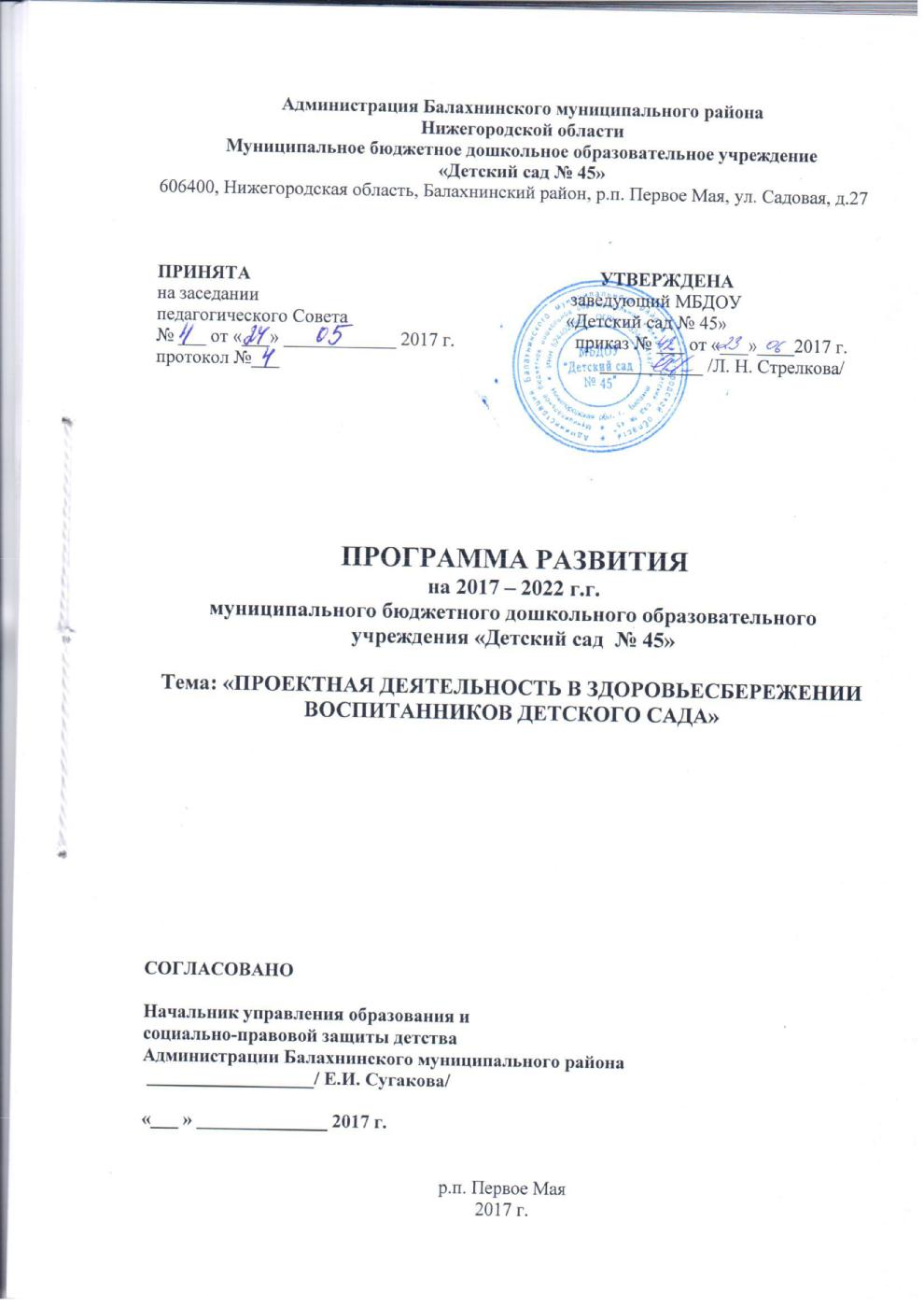 СОДЕРЖАНИЕИнформационная справка о МБДОУ………………………………………….I. Паспорт Программы развития МБДОУ ………………………………………II. Аналитико-прогностическое обоснование программы развития…………….2.1. Актуальность инновационной деятельности МБДОУ………………………..2.2. Анализ управленческой деятельности МБДОУ……………………………….2.2. Анализ здоровья воспитанников……………………………………………….2.4. Анализ развивающей предметно-пространственной  среды МБДОУ………2.5. Анализ программного обеспечения…………………………..........................2.6. Анализ кадрового обеспечения……………………………………………….2.7. Анализ работы с семьями воспитанников……………………………………III. Концепция развития МБДОУ……………………………………………………3.1. Инновационный потенциал МБДОУ…………………………………………….3.2. Цели и задачи развития, миссия МБДОУ………………………………………3.3. Основная идея и методологическая концепция Программы……………………3.4. Модернизация системы управления МБДОУ…………………………………..3.5. Предполагаемые результаты и критерии эффективности реализации Программы……………………………………………………………………………...IV. Стратегия развития МБДОУ……………………………………………………...4.1. Процессуально-технологическая реализация Программы……………………….4.2. Ресурсное обеспечение Программы……………………………………………….4.3. Система контроля и регуляции реализации программы развития………….......V. Финансовый план реализации Программы МБДОУ …………………………Приложение 1. Письма поддержки.Информационная справка о МБДОУМуниципальное бюджетное дошкольное образовательное учреждение «Детский сад №45», именуемое в дальнейшем «МБДОУ», является бюджетным образовательным учреждением. Учреждение является некоммерческой организацией, созданной для оказания услуг в целях обеспечения реализации предусмотренных законодательством Российской Федерации полномочий в сфере образования.Полное наименование: Муниципальное бюджетное дошкольное образовательное учреждение «Детский сад №45».Сокращенное наименование: МБДОУ «Детский сад №45».Местонахождение Учреждения: 606400, Нижегородская область, Балахнинский район, р.п. Первое Мая, ул. Садовая, д.27 Учредителем МБДОУ является администрация Балахнинского муниципального  района Нижегородской области.Юридический адрес Учредителя: 606403, Нижегородская область, г. Балахна, ул. Лесопильная, д. 24.Организационно-правовая форма МБДОУ: муниципальное бюджетное дошкольное образовательное учреждение  детский сад.Режим работы  МБДОУ с 7 .00  до 17.30 час.В МБДОУ функционирует 6 групп, общеразвивающей направленности: 2 группа раннего возраста- 2,  младшая группа, средняя группа, старшая группа, подготовительная группа. I. Паспорт Программы развития МБДОУТаблица 1II. Аналитико-прогностическое обоснование программы развития2.1. Актуальность инновационной деятельности МБДОУ	Регулярное, многолетнее наблюдение и анализ состояния здоровья воспитанников МБДОУ, поступающих в детский сад, выявляют увеличение количества детей со 2 и 3 группой здоровья, что означает наличие у них функциональных или хронических отклонений в состоянии здоровья. Эти дети требуют особого внимания со стороны коллектива сотрудников и оптимизации физкультурно-оздоровительной работы в учреждении. В МБДОУ организована и реализуется система физкультурно-оздоровительных мероприятий: режим дня, рациональное питание, режим двигательной активности, система закаливания, занятия по физической культуре, спортивные праздники и мероприятия. Все это имеет своей целью укрепление физического и психического здоровья воспитанников. 	Решение задачи охраны и укрепления здоровья детей выступает как одна из важнейших в работе любых образовательных организаций, в том числе и детских садов. Это подчеркивается в Законе «Об образовании в РФ» (Федеральный закон от 29.12.2012 г. № 273-ФЗ «Об образовании в Российской Федерации»), в главе 4. «Обучающиеся и их родители (законные представители)», статья 41. «Охрана здоровья обучающихся», в главе  7. «Общее образование», статья 64. «Дошкольное образование».	Особое внимание решению задач охраны и укрепления физического и психического здоровья воспитанников уделено в ФГОС дошкольного образования (далее по тексту ФГОС ДО), (Приказ Министерства образования и науки Российской Федерации от 17 октября 2013 г. N 1155 г. Москва «Об утверждении федерального государственного образовательного стандарта дошкольного образования»). Так в «Общих положениях» ФГОС ДО определены задачи реализации стандарта, среди которых первое место занимает задача: «…охраны и укрепления физического и психического здоровья детей, в том числе их эмоционального благополучия». 	Наше МБДОУ активно включилось в работу по оптимизации решения поставленной задачи с 2011 года, когда была разработана Программа развития МБДОУ,, направленная на создание системы комплексного взаимодействия МБДОУ с семьями воспитанников по проблеме использования здоровьесберегающих технологий в процессе воспитания. Следует отметить, что в процессе реализации программы были получены положительные результаты: повысилось качество решения задач здоровьесбережения воспитанников МБДОУ, удалось частично привлечь родителей  к решению проблем здоровьесбережения, существенно изменился в положительную сторону уровень профессиональной компетентности педагогов по вопросам взаимодействия педагогов с родителями по вопросам здоровьесбережения воспитанников. 	В то же время наблюдаются такие трудности, как необходимость более активного включения в процесс здоровьесбережения самих детей, повышение уровня осознанности родителями необходимости здорового образа жизни. В связи с этим МБДОУ требуется поиск новых форм работы по охране и укреплению здоровья воспитанников и здоровьесбережения. Поэтому нами была выбрана проектная деятельность в решении задач здоровьесбережения, которая позволяет сделать ребенка, его родителей и воспитателей активными субъектами в вопросах здоровьесбережения.	Таким образом, проблема здоровьесбережения является актуальной в работе нашего МБДОУ, исходя из этого, нами была определена тема инновационной деятельности на следующие пять лет «Проектная деятельность в здоровьесбережении воспитанников детского сада».2.2. Анализ управленческой деятельности МБДОУУправление МБДОУ представляет собой систему, состоящую из трех уровней (см. схему 1): первый уровень органы общественного самоуправления: Общее собрание коллектива, Педагогический совет МБДОУ, Родительский комитет; второй уровень – заведующая; третий уровень  - службы детского сада: старший воспитатель, заведующий хозяйством, старшая мед. сестра. 	Целенаправленность и эффективность управления обеспечивается соблюдением управленческого алгоритма, включающего диагностику, целеполагание, планирование, организацию, контроль и регулирование.	Важными направлениями деятельности руководителя МБДОУ являются:1. Оценка и подбор кандидатов на вакантные должности.2. Анализ кадрового потенциала и потребностей в персонале.3. Отслеживание профессиональной и социально-психологической адаптации работников.4. Планирование и контроль деловой карьеры сотрудников.5. Стимулирование деятельности педагогов (управление трудовой мотивацией).6. Обеспечение условий для развития коллектива, его сплоченности, организованности.7. Анализ и регулирование групповых и личных взаимоотношений, социально-психологического климата в коллективе, совершенствование организационной культуры.8. Управление конфликтами, предупреждение их возникновения.	Системность и последовательность работы МБДОУ обеспечивается планированием: годовым, перспективным, календарным. Годовое планирование охватывает такие направления, как административно-хозяйственное, финансовое, методическое, работу с педагогами, работу с родителями, работу с детьми, взаимодействие с социумом. Педагогами используется перспективное (на 1 месяц) и календарное (по дням недели) планирование, реализующее задачи годового плана через конкретные средства, формы, методы и приемы работы.	Заведующий осуществляет организационную и координационную работу всех участников педагогического процесса МБДОУ, обеспечивая ее взаимосвязь. Основными формами организации координационной работы в ДОУ являются: общее собрание учреждения, родительские собрания, педагогические советы, совещания при заведующем, заседания родительского комитета.	Контроль за деятельностью МБДОУ осуществляется в результате мониторинга, комплексных, оперативных и тематических проверок, что позволяет своевременно вносить изменения и корректировки в работу учреждения, обеспечивать целенаправленность, систематичность. Выводы: Управление деятельностью МБДОУ соответствует современным требованиям сочетания коллегиальности и единоначалия, что обеспечивается наличием органов самоуправления в первом уровне управленческой структуры. Данный подход к построению управления обеспечивает учет интересов всех заинтересованных субъектов работы детского сада: коллектив сотрудников, родители. Функционал заведующей МБДОУ включает руководство, организацию, координацию, контроль и регуляцию. Включение МБДОУ в инновационную деятельность требует модернизации управленческой системы в целях обеспечения делегирования управленческих полномочий ответственной группе лиц в рамках решения задач внедрения проектной деятельности в здоровьесбережении воспитанников МБДОУ (см. пункт 3.4.). Схема 1Система управления МБДОУ2.2. Анализ здоровья воспитанниковНеобходимость проведения инновационной деятельности в МБДОУ по здоровьесбережению определяется показателями состояния здоровья воспитанников..Таблица 2Сравнительный анализ здоровья воспитанников по группам здоровьяРис. 1. Сравнительный анализ  здоровья воспитанников за три годаТаблица 3Сравнительный анализ заболеваемости воспитанников	Таблица 4Сравнительный анализ состояния здоровья воспитанников по группам для занятий физической культурой	Выводы. Сравнительный анализ здоровья воспитанников МБДОУ показывает наличие большого количества детей с теми или иными функциональными отклонениями в состоянии здоровья, что подтверждается наличием большого количества детей со второй группой здоровья. Основные случаи заболеваемости в детском саду связаны с сезонными простудными заболеваниями и инфекциями.	Таким образом, подтверждается необходимость дальнейшей работы по внедрению здоровьесберегающих технологий в работу с детьми.2.4. Анализ развивающей предметно-пространственной  среды МБДОУВ МБДОУ созданы хорошие материально – технические условия для пребывания детей и их всестороннего гармоничного развития.В своей работе коллектив руководствуется «Законом об образовании», Уставом ДОУ, Лицензией, СанПином, приказами Управления образования, локальными актами. Оснащение печатными, электронными, образовательными, научными, методическими, нормативно – правовыми ресурсами проводится в соответствии с ФГОС дошкольного образования.В МБДОУ 6 групповых блоков. Групповые помещения оснащены разнообразным оборудованием и дидактическими средствами для развития детей по всем направлениям, предусмотренными требованиями государственного образовательного стандарта. В каждой группе созданы: уголки двигательной активности, ФЭМП, социального развития, речевые уголки. В свободном доступе находятся материалы для изодеятельности, конструирования, игровой, музыкальной и театрализованной деятельности;- методический кабинет;- музыкальный зал и физкультурный зал (два в одном);- медицинский кабинет.Развивающая предметно-пространственная среда групп организована в соответствии с требованиями ФГОС ДО и отвечает принципам: насыщенности, трансформируемости, полифункциональности материалов, вариативности, доступности,  безопасности.  Во всех возрастных группах организованы центры для разнообразной детской деятельности - игровой, театрализованной, художественно - творческой, познавательной, конструктивной, двигательной, которые оснащены необходимыми материально-техническими ресурсами.	Выводы: развивающая предметно-пространственная среда МБДОУ соответствует современным требованиям ФГОС ДО и СанПин, что способствует решению задач позитивной социализации и индивидуализации развития детей раннего и дошкольного возраста.2.5. Анализ программного обеспеченияМБДОУ реализует Основную образовательную программу, составленную в соответствии с требованиями ФГОС ДО. Основная образовательная программа МБДОУ содержит в себе две части: обязательную и часть, формируемую участниками образовательных отношений.Обязательная часть предполагает комплексность подхода, обеспечивая развитие детей во всех пяти взаимодополняющих образовательных областях  (пункт 2.5 Стандарта). Обязательная часть включает реализацию комплексной общеобразовательной программы – «От рождения до школы. Примерная общеобразовательная программа дошкольного образования (пилотный вариант)» / Под ред. Н. Е. Вераксы, Т. С. Комаровой, М. А. Васильевой. — М.: МОЗАИКА-СИНТЕЗ, 2014. — 368 с. В части, формируемой участниками образовательных отношений, представлено содержание образовательной деятельности по реализации таких парциальных программ, как:1. Основы безопасности жизнедеятельности детей дошкольного возраста. / Р. Б. Стеркина, О. Л. Князева, Н. Н. Авдеева. – СПб.: Детство-Пресс, 2015. – 144 с.2. Юный эколог: Программа и условия ее реализации в дошкольном учреждении. / С.Н. Николаева. - М., 2010.	Выводы: Программное обеспечение в МБДОУ соответствует требованиям ФГОС ДО.2.6. Анализ кадрового обеспеченияВ МБДОУ работают высококвалифицированные кадры, штат укомплектован полностью. Таблица 5Анализ кадрового состава МБДОУ по образованиюТаблица 6Анализ кадрового состава МБДОУ по квалификационным категориям	На сегодняшний день в МБДОУ работают педагоги с педагогическим стажем свыше 20 лет (55%), и до 5 лет (45%). 	Выводы: Сравнительный анализ кадрового обеспечения  показал средний  уровень образовательного ценза педагогического состава. Отмечается положительная динамика в изменении квалификационной категории в связи с уменьшением количества педагогов без квалификационной категории.	Необходима активизация методической работы по повышению профессиональной компетентности педагогов МБДОУ.2.7. Анализ работы с семьями воспитанниковЦель взаимодействия МБДОУ с семьями воспитанников — создание необходимых условий для формирования ответственных взаимоотношений с семьями воспитанников и развития компетентности родителей (способности разрешать разные типы социально-педагогических ситуаций, связанных с воспитанием ребенка); обеспечение права родителей на уважение и понимание, на участие в жизни детского сада.Основные задачи взаимодействия МБДОУ с семьей:1) изучение отношения педагогов и родителей к различным вопросам воспитания, обучения, развития детей, условий организации разнообразной деятельности в детском саду и семье;2) знакомство педагогов и родителей с лучшим опытом воспитания в детском саду и семье, а также с трудностями, возникающими в семейном и общественном воспитании дошкольников;3) информирование друг друга об актуальных задачах воспитания и обучения детей и о возможностях детского сада и семьи в решении данных задач;4) создание в детском саду условий для разнообразного по содержанию и формам сотрудничества, способствующего развитию конструктивного взаимодействия педагогов и родителей с детьми;5) привлечение семей воспитанников к участию в совместных с педагогами мероприятиях, организуемых в районе (городе, области);6) поощрение родителей за внимательное отношение к разнообразным стремлениям и потребностям ребенка, создание необходимых условий для их удовлетворения в семье.Условия организации работы по взаимодействию с семьями воспитанников:-          партнерские взаимоотношения;-	целенаправленность;-	систематичность  и  плановость;-	доброжелательность  и  открытость;-	дифференцированный  подхода  к  каждой  семье.	С целью индивидуализации подхода в работе с семьями воспитанников МБДОУ регулярно составляет социальный паспорт семей. Приведем сравнительный анализ состава семей воспитанников за прошедшие три года.Рис. 2 Сравнительный анализ состава родителей по возрастуРис. 3 Сравнительный анализ состава родителей по образованиюРис. 4 Сравнительный анализ состава семей по социальному статусу	Выводы: В МБДОУ преобладают семьи, в которых родители в возрасте свыше 30 лет, со средним специальным и высшим образованием, служащие и рабочие. 	В МБДОУ ведется активная работа с семьями воспитанников, так функционирует Клуб молодой семьи «Союз сердец»; родители участвуют в проведении досугов и праздников; традиционно проводится «День матери». По отзывам родителей в течение года и результатов анкетирования в конце года работа МБДОУ по взаимодействию с родителями воспитанников оказалась достаточно эффективна, но необходимо совершенствовать внедрение современных педагогических технологий психолого-педагогического сопровождения семей, больше оказывать предметно-консультативной помощи родителям в воспитании и обучении детей.III. Концепция развития МБДОУ3.1. Инновационный потенциал МБДОУ	Инновационный потенциал МБДОУ определяется степенью активного и систематического участия в разнообразных профессиональных конкурсах, смотрах, соревнованиях как самого детского сада, так и воспитателей, а также воспитанников.	Приведем перечень участия МБДОУ в конкурсах за последние пять лет, где он становился призером, лауреатом.1.	Районный смотр-конкурс на лучшее благоустройство территории дошкольного образовательного учреждения  «Зимняя сказка» - ежегодно, призер  в номинации «Лучшая горка» 2015г, победа в номинации «Лучшая лыжня»  и «Создание безопасных условий на территории ДОУ в зимнее время»2.	Районный  смотр – конкурс на лучшее благоустройство территории дошкольного образовательного учреждения  «Детский сад- цветущий сад» - ежегодно.3.	Районный смотр-конкурс на лучшее благоустройство территории дошкольного образовательного учреждения в летний период- ежегодно- Грамота «За реализацию проекта летней оздоровительной работы» в номинации «Детские дошкольные учреждения» 2015 г, 2 место в районном смотре-конкурсе на лучшее благоустройство территории дошкольного образовательного учреждения 2014 г.4.	Районный фестиваль детского творчества «Чудо – чадо», 1 место в районном конкурсе «Чудо Чадо в номинации «Волшебный каблучок»- танец « Граница» 2013г; 2 место в районном конкурсе «Чудо- Чадо» в номинации «Волшебный каблучок»- танец «Стиляги» 2014 г.; 1 место в районном конкурсе «Чудо-чадо» в номинации «Авторская песня»- песня «Почитай, мама книжку» 2015 г; участие в районном конкурсе «Чудо – Чадо» - Танец в стиле хип-хоп «В траве сидел кузнечик» + вокал 2016 г; участие в районном конкурсе «Чудо-Чадо» в номинации «Семейная традиция» (семейное трио) - песня «Девочка – весна» - 2017г.5.	Спортивный  праздник «СПОРТЛАНДИЯ» среди команд дошкольных учреждений Балахнинского муниципального района, посвященного Дню Земли Балахнинской- ежегодно6.	Мини-футбол среди команд детских дошкольных учреждений Балахнинского муниципального района «МИНИ-ЗВЕЗДОЧКИ» - ежегодно- 1 место  в финальных соревнованиях 2013 г7.	Районный конкурс методических материалов, посвящённый  70-летию Победы в Великой Отечественной войне8.	Всероссийский конкурс детского рисунка "Галерея Великой Победы"9.	Районная патриотическая акция «Дети России - за мир!», посвященной 70-летней годовщине10.	Районный этап  Всероссийского смотра-конкурса на лучшую постановку экологического воспитания в дошкольных учреждениях на 2015 год, 2 место 11.	Районный смотр – конкурс «На лучшую разработку дидактического пособия (игры)"12.	Муниципальный этап  конкурса  "Разговор о правильном питании"13.	Конкурс детского рисунка "Мамочка – мой ангел!" - ежегодно14.	Районный  конкурс профессионального мастерства «Воспитатель года- 2016 г.», 3 место15.	Почётная грамота УО и СПЗД Администрации Балахнинского района за I место в номинации «Лучший воспитатель муниципального дошкольного образовательного учреждения по обучению детей ПДД и их пропаганде среди родителей» 2013 г.16.	2 место в номинации «Лучшее муниципальное дошкольное образовательное учреждение по обучению ПДД» районного смотра-конкурса на лучшую организацию работы по предупреждению детского дорожно-транспортного травматизма среди МБДОУ Балахнинского муниципального района 2013 г17.	Свидетельство министерства экологии и природных ресурсов Нижегородской области за участие в проведении открытого экологического урока- 2013 г.18.	Районный  смотр- конкурс  на лучшую постановку экологического воспитания в дошкольных учреждениях Балахнинского муниципального района в номинации «Лучшая проектная деятельность по экологическому воспитанию» , "Создание условий для экологического образования детей   дошкольного возраста с ОВЗ".19.	Экологическая конференция – статья «Развитие экологической культуры у дошкольников, как одно из направлений духовно-нравственного воспитания»,  Cекция  конференции №1 «Детство как психолого-педагогический, социокультурный феномен». Воспитатель Швецова Ольга Петровна20.	Смотр-конкурс  детских творческих работ по теме "Жива природа – жив и я"	Воспитатели детского сада становились победителями в районных конкурсах педагогического мастерства. В 2016 г. Мячева Я.Н. стала победителем в конкурсе «Воспитатель года».	Таким образом, МБДОУ обладает достаточным инновационным потенциалом для организации и проведения инновационной деятельности на базе детского сада по выбранной теме.3.2. Цели и задачи развития, миссия МБДОУЦель реализации Программы.	Охрана и укрепление физического и психического здоровья всех субъектов образовательной деятельности МБДОУ: детей, родителей и воспитателей.Задачи реализации Программы.1. Разработать, апробировать и внедрить  проектную деятельность в здоровьесбережении воспитанников МБДОУ.2. Повысить эффективность и качество решения задач охраны и укрепления здоровья всех основных субъектов образовательного процесса МБДОУ: детей, родителей и воспитателей.3. Повысить профессиональную компетентность педагогов МБДОУ в вопросах использования проектной деятельности в здоровьесбережении воспитанников МБДОУ.4. Организовать активное сотрудничество МБДОУ с семьями воспитанников при реализации проектов на темы здоровьесбережения детей.5. Повысить конкурентоспособность МБДОУ на рынке образовательных услуг.  	Миссия МБДОУ при реализации Программы – создание единого здоровьесберегающего пространства детский сад – семья, охрана и укрепление физического и психического здоровья всех основных субъектов образовательного пространства МБДОУ: дети, родителя, воспитатели средствами активного вовлечения в проектную деятельность.3.3. Основная идея и методологическая концепция ПрограммыНаучно-теоретические основы Программы1. Здоровьесберегающая педагогика    (Ю.А.Лебедев, Л.В. Филиппова и др.). 2. Положения возрастной педагогики и психологии о сензитивных периодах развития и новообразованиях личности (Л.И.Божович, Л.С.Выготский, Т.В.Ермолаева, А.В.Запорожец, А.Н.Леонтьев, М.И.Лисина, В.С.Мухина, Н.Н.Поддъяков, Е.Е.Сапогова, Д.Б.Эльконин и др.).3. Труды отечественных физиологов, разрабатывающих проблемы возрастных  и индивидуальных особенностей психофизиологического развития (Б.Г.Ананьев, П.К.Анохин, М.М.Безруких, Н.А.Бернштейн, С.М.Бондаренко, Н.И.Дубровинская, В.Ф.Еремеева, А.Р.Лурия, Т.А.Ратанова, А.Л.Сиротюк, Д.А.Фарбер, Т.П.Хризман и др.).4. Исследования метода проектов в детских садах и проектной деятельности детей дошкольного возраста (В.Н. Бурков, Н.Е. Веракса, Н.А. Виноградова, Е. Евдокимова, Д.А. Новиков, Е.П. Панкова идр.)5. Исследования специфики организации взаимодействия ДОУ и семьи (К. Ю. Белая, В. П. Дуброва, О. Л. Зверева, А. Н. Ганичева, Т. В. Кротова и др.). Принципы инновационной деятельности МБДОУ1) полноценное проживание ребенком всех этапов детства (младенческого, раннего и дошкольного возраста), обогащение (амплификация) детского развития;2) построение образовательной деятельности на основе индивидуальных особенностей каждого ребенка, при котором сам ребенок становится активным в выборе содержания своего образования, становится субъектом образования (далее - индивидуализация дошкольного образования);3) содействие и сотрудничество детей и взрослых, признание ребенка полноценным участником (субъектом) образовательных отношений;4) поддержка инициативы детей в различных видах деятельности;5) сотрудничество Организации с семьей;6) приобщение детей к социокультурным нормам, традициям семьи, общества и государства;7) формирование познавательных интересов и познавательных действий ребенка в различных видах деятельности;8) возрастная адекватность дошкольного образования (соответствие условий, требований, методов возрасту и особенностям развития);9) учет этнокультурной ситуации развития детей.Принципы здоровьесберегающих технологий1. “Не навреди!”2. Принцип сознательности и активности.3. Принцип непрерывности здоровьесберегающего процесса.4. Принцип всестороннего и гармонического развития личности.5. Принцип доступности и индивидуальности.6. Принцип систематичности и последовательности.7. Принцип системного чередования нагрузок и отдыха.8. Принцип постепенного наращивания оздоровительных воздействий, адекватности.		Основная идея реализации Программы развития состоит в том, чтобы обеспечить оптимальную степень активности детей, родителей и воспитателей в освоении и применении в своей практике здоровьесберегающих технологий уникальными средствами проектной деятельности, заставляющей каждого участка осознанно и активно осваивать прорабатываемый материал.	Участие в проектной деятельности дает возможность развивать у дошкольников внутреннюю активность, способность выделять проблемы, ставить цели, добывать знания, приходить к результату.	Технология проектирования относится к современным гуманитарным технологиям, которые требуют творческого подхода со стороны воспитателей. Поэтому необходимо повышение профессиональной компетентности воспитателей, их творческого потенциала, развитие умения анализировать и прогнозировать.Таблица 7 Модель использования проектной деятельности в здоровьесбережении воспитанников МБДОУ3.4. Модернизация системы управления МБДОУВ целях достижения положительного результата в решении задач инновационной деятельности вводится новый управленческий механизм, на основе организационной, проектировочной, координирующей и регулирующей деятельности. В первую очередь, модернизация системы управления обусловлена организацией новых объединений педагогов в структуре МБДОУ, призванных обеспечить эффективность и качество инновационного развития учреждения:Творческая группа педагогов, представляющая собой объединение наиболее высококвалифицированных и творческих специалистов, деятельность которых направлена на изучение, анализ, локальную апробацию и распространение новых методик и технологий.Схема 2Модернизированная система управления МБДОУ3.5. Предполагаемые результаты и критерии эффективности реализации ПрограммыВ функционировании МБДОУ:- повышение эффективности и качества решения задач охраны и укрепления физического и психического здоровья основных субъектов образовательного процесса МБДОУ: детей, родителей и воспитателей;- оптимизация взаимодействия МБДОУ с семьями воспитанников при реализации проектной деятельности в здоровьесбережении детей;- повышение конкурентоспособности и востребованности МБДОУ на рынке дошкольных образовательных услуг.В работе педагогических кадров:- повышение профессиональной компетентности педагогов МБДОУ по вопросам использования проектной деятельности в здоровьесбережении воспитанников МБДОУ;- повышение профессиональной компетентности педагогов по проблеме организации взаимодействия с семьями воспитанников в рамках совместной проектной деятельности;- развитие творческого инновационного потенциала педагогических кадров МБДОУ.В работе с семьями воспитанников:- сформированность умений в применении здоровьесберегающих технологий в воспитании ребенка;- содействие становлению и поддержанию потребности у родителей в здоровом образе жизни;- создание коалиции единомышленников и партнеров между родителями и МБДОУ по проблемам здоровьясбережения детей.В работе с детьми:- повышение качества и эффективности решения задач охраны и укрепления здоровья детей;- полноценное физическое развитие ребенка;- воспитание потребности в здоровом образе жизни;- снижение показателей заболеваемости детей.IV. Стратегия развития МБДОУ4.1. Процессуально-технологическая реализация ПрограммыТаблица 8Программа реализации по этапам работы4.2. Ресурсное обеспечение Программы1. Кадровое обеспечение:- методическое консультирование и руководство использованию проектной деятельности в здоровьесбережении воспитанников МБДОУ;- проведение семинаров, семинаров-практикумов по организации и проведению проектной деятельности с дошкольниками;- повышение уровня профессиональной квалификации педагогов;- создание творческой группы педагогов;2. Научно-методическое обеспечение:- создание научно-методической основы инновационной деятельности МБДОУ;- организация постоянно действующего семинара для педагогов по использованию проектной деятельности в здоровьесбережении воспитанников;-  оснащение педагогов методическими пособиями и рекомендациями;- проведение методической работы.3. Материально-техническое обеспечение:- обновление и обогащение развивающей предметно-пространственной среды в группах;- оснащение среды МБДОУ техническими и информационно-коммуникативными технологиями;- создание и приобретение необходимого материала по здоровьесберегающим технологиям.4. Финансовое обеспечение:- бизнес-план развития МБДОУ;- надтарифный фонд;- спонсорская и благотворительная помощь.4.3. Система контроля и регуляции реализации программы развитияТаблица 9Контроль и регулирование реализации программы развитияV. Финансовый план реализации Программы МБДОУТаблица 10Полное наименование программыПрограмма развития на 2017 – 2022 г.г.муниципального бюджетного дошкольного образовательного учреждения «Детский сад  № 45» «Проектная деятельность в здоровьесбережении воспитанников детского сада»Нормативно-правовая база для разработки программы1. #M12291 9003751Федеральный законФ#SФедеральный закон от 29.12.2012 г. № 273-ФЗ «Об образовании в Российской Федерации». 2. Приказ Министерства образования и науки Российской Федерации от 17 октября 2013 г. N 1155 г. Москва «Об утверждении федерального государственного образовательного стандарта дошкольного образования»;3. Приказ Министерства образования и науки Российской Федерации от 30 августа 2013 г. N 1014 г. Москва «Об утверждении Порядка организации и осуществления образовательной деятельности по основным общеобразовательным программам - образовательным программам дошкольного образования»;4. СанПиН 2.4.1.3049-14 «Санитарно-эпидемиологические требования к устройству, содержанию и организации режима работы дошкольных образовательных организаций».5. Концепция долгосрочного социально-экономического развития РФ на период до 2020 года (распоряжение Правительства РФ  от 17.11.2008 г. № 1662-р); 6. Национальная доктрина образования в РФ на период до 2025г.Цель реализации программыОхрана и укрепление физического и психического здоровья всех субъектов образовательной деятельности МБДОУ: детей, родителей и воспитателей.Задачи реализации Программы1. Разработать, апробировать и внедрить  проектную деятельность в здоровьесбережении воспитанников МБДОУ.2. Повысить эффективность и качество решения задач охраны и укрепления здоровья всех основных субъектов образовательного процесса МБДОУ: детей, родителей и воспитателей.3. Повысить профессиональную компетентность педагогов МБДОУ в вопросах использования проектной деятельности в здоровьесбережении воспитанников МБДОУ.4. Организовать активное сотрудничество МБДОУ с семьями воспитанников при реализации проектов на темы здоровьесбережения детей.5. Повысить конкурентоспособность МБДОУ на рынке образовательных услуг.  Этапы реализации программы1 этап – теоретико-проектировочныйЦель: мониторинг исходного состояния решения задач здоровьесбережения в МБДОУ и разработка модели использования проектной деятельности в здоровьесбережении воспитанников МБДОУ. Срок реализации - 2017 – 2018 уч. г.II этап – практический. Цель: Разработка и апробация проектной деятельности в здоровьесбережении воспитанников МБДОУ. Срок реализации – 2018 – 2020 уч.г.III этап – обобщающий. Цель: Анализ эффективности и качества использования проектной деятельности в здоровьесбережении воспитанников МБДОУ по результатам апробации.Срок реализации – 2020 – 2021 уч.г.IV этап – внедренческий. Цель: Внедрение и распространение результатов использования проектной деятельности в здоровьесбережении воспитанников МБДОУ. Срок реализации – 2021 – 2022 уч.г.Ожидаемые конечные результаты, важнейшие целевые показатели программыВ функционировании МБДОУ:- повышение эффективности и качества решения задач охраны и укрепления физического и психического здоровья основных субъектов образовательного процесса МБДОУ: детей, родителей и воспитателей;- оптимизация взаимодействия МБДОУ с семьями воспитанников при реализации проектной деятельности в здоровьесбережении детей;- повышение конкурентоспособности и востребованности МБДОУ на рынке дошкольных образовательных услуг.В работе педагогических кадров:- повышение профессиональной компетентности педагогов МБДОУ по вопросам использования проектной деятельности в здоровьесбережении воспитанников МБДОУ;- повышение профессиональной компетентности педагогов по проблеме организации взаимодействия с семьями воспитанников в рамках совместной проектной деятельности;- развитие творческого инновационного потенциала педагогических кадров МБДОУ.В работе с семьями воспитанников:- сформированность умений в применении здоровьесберегающих технологий в воспитании ребенка;- содействие становлению и поддержанию потребности у родителей в здоровом образе жизни;- создание коалиции единомышленников и партнеров между родителями и МБДОУ по проблемам здоровьясбережения детей.В работе с детьми:- повышение качества и эффективности решения задач охраны и укрепления здоровья детей;- полноценное физическое развитие ребенка;- воспитание потребности в здоровом образе жизни;- снижение показателей заболеваемости детей.Государственный заказчик:Управление образования Балахнинского муниципального района Нижегородской областиРазработчики программыТворческая группа педагогов, педагогический коллектив МБДОУ и родительская общественность.Сроки реализации программыС 2017 по 2022 гг.Исполнитель основных мероприятийМБДОУ «Детский сад № 45»Партнеры по реализации программы1. Учреждения управления образования и образовательные учреждения г. Балахна: МО Нижегородской области, УО и ИДК администрации Балахнинского района,  ГОУ ДПО НИРО, ФБГОУ ВПО НГПУ, ГОУ СПО НПК,  Первомайская СОШ № 17 , МБДОУ района. 2. Учреждения культуры и спорта:  краеведческий музей, детская районная библиотека, дом культуры, музыкальная школа.3. Учреждения здравоохранения: детская районная поликлиника, ФГУЗ «Центр гигиены и эпидемиологии Балахнинского района»Источники финансирования- Бюджетные- Внебюджетные (спонсорская помощь и пожертвования)Контроль за реализацией программы- Внешний: УО Балахнинского муниципального района Нижегородской области. - Внутренний: Совет МБДОУ; Педагогический совет МБДОУ; Родительский комитет.Год I группаII группаIII группаIV группа201472117712015481446020165613270Заболевания2014 год2014 год2014 год2015 год2015 год2015 год2016 год2016 год2016 годЗаболеванияяслид/свсегояслид/свсегояслид/свсегоГастроэнтерит224112224ОРВИ201371573215018223195218Ветр. оспа12122126577-22Бронхит-774812-55Ангина-------22Пропуски по болезням181130914903601281164123915271766Год Основная группаПодготовительная  группаСпециальная  группа2014100%0%0%201593%4%3%201697%2%1%годаОбразованиеОбразованиеОбразованиегодавысшеенеоконченноеобразованиеСреднее  -специальное2014-15уч.г.33%-67%2015-16уч.г.50%8%42%2016-17уч.г.50%8%42%годаКвалификационная  категорияКвалификационная  категорияКвалификационная  категорияКвалификационная  категорияКвалификационная  категориягодавысшаяперваявтораяСЗДб\к2014-15уч.г.11%22%11%-55%2015-16уч.г.8%26%-8%58%2016-17уч.г.9%46%-27%18%Тип проектаПроблемаЗдоровье-сберегающие технологииИнтеграция образовательных областейРабота с семьейРезультат проекта1. Проект «Вкусная и полезная пища», информационно-практикоориентированный проектКак должен питаться человек, чтобы быть здоровым?Рациональное питание, режим питания, витаминизация питанияПознавательное развитие: экскурсия на кухню ДОУ, беседа с мед. сестрой «Что полезно есть», занятия «Путешествие св страну Кулинария», рассматривание альбомов «Дары осени», «Полезное и вредное» и др.Социально-нравственное развитие: экскурсия в магазин продуктов, рассматривание альбомов о труде взрослых: повара, продавцы, сюжетно-ролевая игра «Магазин» и др.Речевое развитие: составление описательных рассказов по овощам и фруктам, занятие «Дары осени», д/и «Фрукты и овощи», «Собери корзинку» и др.Художественно-эстетическое развитие: рисование «Фрукты и овощи», лепка «Ваза с фруктами», аппликация «Спелые яблоки» и др.Физическое развитие: п/и «Съедобное-несъедобное», беседа «О здоровом питании» и др.Обсуждение с ребенком традиций вкусного и здорового питания в семье, приготовление полезного блюда для «Посиделок» и рассказа и нем.Семейный досуг «Посиделки», где дети презентуют вкусное и полезное блюдо, которое они приготовили дома.2. Проект «Необычная гимнастика», информационно-практикоориентированный проект Как тренировать не только тело, но и другие органы: глаза, легкие, кисти рук, стопы ног?Гимнастика для глаз, дыхательная гимнастика, гимнастика для кистей рук, для стоп ног.Познавательное развитие: занятие «Мое тело», просмотр познавательных мультфильмов о здоровье, рассматривание альбомов «Мое здоровье», чтение познавательной литературы «Уроки Мойдодыра» и др.Социально-нравственное развитие: экскурсия в мед. кабинет, беседа с мед. сестрой «Как сохранить здоровье», сюжетно-ролевая игра «Больница» и др.Речевое развитие: чтение и пересказ худ. литературы «Айболит», занятие «Мое тело», д/и и др.Художественно-эстетическое развитие: рисование «Автопортрет», лепка «Веселый человечек», аппликация «Гимнастика» и др.Физическое развитие: все виды гимнастики в режиме дня, п/и «Носик-ушки-животик», беседа «Как сохранить здоровье», занятия по ФИЗО и др.Тренинг на базе ДОУ для родителей «Как делать гимнастику дома», поиск совместно родителей с ребенком информации о нетрадиционной гимнастике, подготовка атрибутов для ее проведения.Спортивный досуг «Необычная гимнастика», на котором ребенок совместно с родителями показывает разученную дома гимнастику.3. Проект «Зимние забавы», исследовательски-творческий проектКак интересно и полезно для здоровья играть зимой?Физкультурно-оздоровительныеПознавательное развитие: экскурсия на спортивную площадку, занятие «Зимние виды спорта», просмотр познавательных мультфильмов о зимних видах спорта, рассматривание альбомов «Зимние забавы», и др.Социально-нравственное развитие: экскурсия на спортивную площадку, беседа «Почему выигрывают спортсмены?», сюжетно-ролевая игра «Занятие по ФИЗО» и др.Речевое развитие: чтение и пересказ худ. литературы «Дядя Степа», занятие «Мы - спортсмены», д/и и др.Художественно-эстетическое развитие: рисование «На катке», лепка «Горка», аппликация «Зимний двор» и др.Физическое развитие: п/и, спортивные игры, катание на лыжах и санках, занятия по ФИЗО и др.Подготовка дома рисунка и рассказа о любимых зимних играх и развлечениях семьиПодготовка альбома «Зимние забавы», в котором дети размещают свои рисунки и рассказы4. Проект «Правила поведения», исследовательски-творческий проектКак вести себя, чтобы не сделать плохо другому?Технологии социально-психологического благополучияПознавательное развитие: беседа «Не делай другому того, что не нравится тебе», просмотр мультфильмов с последующим обсуждением о правилах поведения, рассматривание картинок на нравственно-этические темы, и др.Социально-нравственное развитие: беседа «Не делай другому того, что не нравится тебе», просмотр мультфильмов с последующим обсуждением о правилах поведения, рассматривание картинок на нравственно-этические темы, сюжетно-ролевая игра «Детский сад» и др.Речевое развитие: чтение и пересказ худ. литературы, беседы по прочитанному, д/и и др.Художественно-эстетическое развитие: рисование и аппликация «Знаки о правилах поведения» и др.Физическое развитие: п/и, спортивные игры, занятия по ФИЗО и др.Чтение художественной и познавательной литературы дома, беседы по прочитанномуРазмещение знаков о правилах поведения в группеСодержание работыПрогнозируемые результатыОтветственные исполнители1 этап – теоретико-проектировочныйЦель: мониторинг исходного состояния решения задач здоровьесбережения в МБДОУ и разработка модели использования проектной деятельности в здоровьесбережении воспитанников МБДОУ. Срок реализации - 2017 – 2018 уч. г.1 этап – теоретико-проектировочныйЦель: мониторинг исходного состояния решения задач здоровьесбережения в МБДОУ и разработка модели использования проектной деятельности в здоровьесбережении воспитанников МБДОУ. Срок реализации - 2017 – 2018 уч. г.1 этап – теоретико-проектировочныйЦель: мониторинг исходного состояния решения задач здоровьесбережения в МБДОУ и разработка модели использования проектной деятельности в здоровьесбережении воспитанников МБДОУ. Срок реализации - 2017 – 2018 уч. г.1. Анкетирование педагогов МБДОУ по вопросам применения здоровьесберегающих технологий в работе с детьми.2. Анкетирование педагогов МБДОУ по вопросам применения проектной деятельности в работе с воспитанниками.3. Анализ уровня профессиональной компетентности педагогов МБДОУ по использованию проектной деятельности в здоровьесбережении воспитанников.4. Анкетирование родителей по вопросам использования здоровьесберегающих технологий в семейном воспитании.5. Анализ уровня педагогической грамотности родителей по вопросам использования здоровьесберегающих технологий в семейном воспитании.6. Анализ содержания развивающей предметно-пространственной среды МБДОУ для решения задач проектной деятельности в здоровьесбережении воспитанников.7. Разработка модели использования проектной деятельности в здоровьесбережении воспитанников.8. Разработка и проведение обучающих семинаров для педагогов МБДОУ по вопросам использования проектной деятельности в здоровьесбережении воспитанников.1. Материалы анкетирования педагогов.2. Материалы анкетирования родителей.3. Аналитическая справка о развивающей предметно-пространственной среде групп.4. Модель использования проектной деятельности в здоровьесбережении воспитанников.5. Конспекты семинаров с педагогами по использованию проектной деятельности в здоровьесбережении воспитанников.ЗаведующийСт. воспитательТв. группаII этап – практический. Цель: Разработка и апробация проектной деятельности в здоровьесбережении воспитанников МБДОУ. Срок реализации – 2018 – 2020 уч.г.II этап – практический. Цель: Разработка и апробация проектной деятельности в здоровьесбережении воспитанников МБДОУ. Срок реализации – 2018 – 2020 уч.г.II этап – практический. Цель: Разработка и апробация проектной деятельности в здоровьесбережении воспитанников МБДОУ. Срок реализации – 2018 – 2020 уч.г.1. Разработка содержания работы по проектам.2. Апробация проектной деятельности в здоровьесбережении воспитанников старшей группы детского сада.3. Заседания творческой группы педагогов и обсуждение результатов апробации.4. Внесение изменений и корректив в содержание работы.1. Конспекты мероприятий по проектной деятельности в здоровьесбережении воспитанников.2. Протоколы заседания творческой группы педагогов.3. Система работы по проектной деятельности в здоровьесбережении.Ст. воспитательТв. ГруппаВоспитателиIII этап – обобщающий. Цель: Анализ эффективности и качества использования проектной деятельности в здоровьесбережении воспитанников МБДОУ по результатам апробации.Срок реализации – 2020 – 2021 уч.г.III этап – обобщающий. Цель: Анализ эффективности и качества использования проектной деятельности в здоровьесбережении воспитанников МБДОУ по результатам апробации.Срок реализации – 2020 – 2021 уч.г.III этап – обобщающий. Цель: Анализ эффективности и качества использования проектной деятельности в здоровьесбережении воспитанников МБДОУ по результатам апробации.Срок реализации – 2020 – 2021 уч.г.1. Повторное анкетирование педагогов МБДОУ по вопросам применения здоровьесберегающих технологий в работе с детьми.2. Повтрное анкетирование педагогов МБДОУ по вопросам применения проектной деятельности в работе с воспитанниками.3. Сравнительный анализ уровня профессиональной компетентности педагогов МБДОУ по использованию проектной деятельности в здоровьесбережении воспитанников.4. Повторное анкетирование родителей по вопросам использования здоровьесберегающих технологий в семейном воспитании.5. Сравнительный анализ уровня педагогической грамотности родителей по вопросам использования здоровьесберегающих технологий в семейном воспитании.6. Сравнительный анализ содержания развивающей предметно-пространственной среды МБДОУ для решения задач проектной деятельности в здоровьесбережении воспитанников.1. Материалы анкетирования педагогов.2. Материалы анкетирования родителей.3. Аналитическая справка об изменении уровня профессиональной компетентности педагогов в использовании проектной деятельности в здоровьесбережении воспитанников4. Аналитическая справка об изменении в педагогической грамотности родителей в вопросах применения здоровьесберегающих технологий в семейном воспитании.5. Аналитическая справка об изменения в развивающей предметно-пространственной среде МБДОУ.ЗаведующийСт. воспитательТв. группаIV этап – внедренческий. Цель: Внедрение и распространение результатов использования проектной деятельности в здоровьесбережении воспитанников МБДОУ. Срок реализации – 2021 – 2022 уч.г.IV этап – внедренческий. Цель: Внедрение и распространение результатов использования проектной деятельности в здоровьесбережении воспитанников МБДОУ. Срок реализации – 2021 – 2022 уч.г.IV этап – внедренческий. Цель: Внедрение и распространение результатов использования проектной деятельности в здоровьесбережении воспитанников МБДОУ. Срок реализации – 2021 – 2022 уч.г.1. Внедрение проектной деятельности в здоровьесбережении воспитанников МБДОУ.2. Внесение дополнений, улучшений, изменений в конспекты работы.3. Проведение методических мероприятий с педагогами города и области.4. Участие в РМО.5. Публикации педагогов.6. Защита квалификационных категорий педагогами.7. Участие в конференциях.1. Оформление материалов по внедрению проектной деятельности в здоровьесбережение воспитанников МБДОУ.2. Распространение опыта инновационной работы по МДОУ города и области.3. Публикация статей педагогов.4. Проведение открытых методических мероприятий на базе МБДОУ.5. Участие в РМО6. Защита квалификационных категорией педагогов.ЗаведующийСт. воспитательТв. группаВидОбъектЦельТехнологияСрокОтвет.ВыходТематический контрольСостояние работы в МБДОУ по использованию проектной деятельности в здоровьесбережении воспитанников-Анализ состояния работы педагогов по использованию проектной деятельности в здоровьесбережении воспитанников- анкетирование педагогов- изучение и анализ внутренней документации (планы работы воспитателей и специалистов);- наблюдение и анализ за деятельностью педагогов и детей.-анализ оснащенности развивающей предметно-пространственной среды групп и родительских уголков.;- анкетирование родителей;2017-2018уч. годЗавед.Ст. восп-льСовещание при заведПедсовет Заседания творческой группы МониторингСостояние работы по разработке и апробации проектной деятельности в здоровьесбережении воспитанников МБДОУ1. Анализ качества разработки системы конспектов по проектной деятельности.2. Анализ эффективности апробации воспитателями созданной системы работы.3. Анализ качества работы с родителями.- наблюдение и анализ за деятельностью педагогов и детей;- анализ конспектов педагогических мероприятий по инновационной деятельности;- посещения занятий и мероприятий с последующим анализом.2019-2020уч. годЗавед.Ст. восп-льСовещание при заведПедсовет Заседания творческой группыМониторингЭффективность, качество и доступность созданной системы работы по использованию проектной деятельности в здоровьесбережении воспитанников МБДОУ1. Анализ эффективности и качества использования созданной системы работы 2. Оформление и описание системы работы по использованию проектной деятельности в здоровьесбережении воспитанников - анкетирование педагогов- изучение и анализ внутренней документации (планы работы воспитателей и специалистов);- наблюдение и анализ за деятельностью педагогов и детей.-анализ оснащенности развивающей предметно-пространственной среды групп и родительских уголков.;- анкетирование родителей.2020-2021уч. год Завед.Ст. восп-льСовещание при заведПедсовет Заседания творческой группыМониторингРезультаты работы по внедрению инновационной системы работы1. Внедрение проектной деятельности в здоровьесбережении воспитанников2. Распространение системы работы среди других МДОУ.-обсуждение итогов работы по обобщению педагогического опыта.- анализ отзывов и предложений коллег по внесению корректив и изменений в систему работы2021-2022уч. год Завед.Ст. восп-льСовещание при заведПедсовет Заседания творческой группыНаправления финансиро-ванияПредмет финансированияСуммы финанси-рованияИсточник финанси-рованияСроки 1.1. Приобретение компьютерной техники и программы 1-С 500 000Областные субвенции2016- 20181.2. Строительство беседки для образовательной деятельности на прогулочном участке 2 гр. раннего возраста135 000Областные субвенции2017-20181.3. Приобретение кухонного оборудования50 000бюджет2017-20211.4. Ремонт системы канализации300 000бюджет2018-20201.5. Приобретение оргтехники, мебели  для методического кабинета40 000Областные субвенции2017- 20211.6. Приобретение компьютера и программы по питанию 1-С для медицинского кабинета40 000Областные субвенции2017-20211.7. Озеленение территории МДОУ50 000бюджет2017-20211.8. Подключение высокоскоростного Интернета и создание нового сайта МБДОУ60 000Областные субвенции20181.9. Приобретение цифровых фотоаппаратов на все группы и видеокамеры 72 000Областные субвенции2016- 20181.10. Обогащение предметно-развивающей среды групп и кабинетов500 000Областные субвенции2017 - 20212. Повышение квалификации педагогичес-ких кадров2.1. Курсы повышения квалификации в НИРО0бюджет2017 - 20212. Повышение квалификации педагогичес-ких кадров2.2. Организация методического объединения на базе МБДОУ по теме эксперимента0бюджет20192. Повышение квалификации педагогичес-ких кадров2.3. Оплата услуг по научно-методическому сопровождению оценки качества деятельности образовательной организации (ГБОУ ДПО НИРО)15 300бюджет20172. Повышение квалификации педагогичес-ких кадров2.4. Организация методического объединения на базе МБДОУ по итогам инновационной работы0бюджет20213. Организационно-педагогичес-кая деятельность3.1. Приобретение методической литературы по работе с детьми ОВЗ, по здоровьесбережению10 000Областные субвенции2017 - 20213. Организационно-педагогичес-кая деятельность3.2. Подписка на периодические издания: «Дошкольное воспитание», «Старший воспитатель»10 000бюджет2017 - 20213. Организационно-педагогичес-кая деятельность3.3. Приобретение СD дисков для медиатеки и фонотеки3000Областные субвенции20184. Поддержка инновационных проектов4.1. Поддержка инновационной деятельности педагогов по разработке авторских программ0бюджет2017 - 20214. Поддержка инновационных проектов4.2. Поддержка инновационной деятельности педагогов по разработке авторских дидактических пособий и материалов0бюджет2017 - 20214. Поддержка инновационных проектов4.3. Поощрение педагогов и детей, участников различных конкурсов, проводимых на внутрисадовском и муниципальном уровне15 000бюджет2017 - 2021Направления финансиро-ванияПредмет финансированияСуммы финанси-рованияИсточник финанси-рованияСроки 1. Материально- техническое оснащение1.1. Асфальтирование территории МДОУ250 000бюджет20091. Материально- техническое оснащение1.2. Приобретение компьютерной техники и программ для лечебно-коррекционной работы30 000бюджет20121. Материально- техническое оснащение1.3. Снос прогулочных веранд35 000бюджет20091. Материально- техническое оснащение1.4. Капитальный ремонт фасада300 000бюджет20101. Материально- техническое оснащение1.5. Приобретение кухонного оборудования30 000бюджет20101. Материально- техническое оснащение1.6. Капитальный ремонт пищеблока200 000бюджет20121. Материально- техническое оснащение1.7. Замена теневых навесов200 000бюджет20101. Материально- техническое оснащение1.8. Приобретение оргтехники для методического кабинета20 000бюджет20101. Материально- техническое оснащение1.9. Приобретение компьютера и программы по питанию для медицинского кабинета30 000бюджет20111. Материально- техническое оснащение1.10. Ремонт детской столовой50 000Привлеченные средства20101. Материально- техническое оснащение1.11. Озеленение территории МДОУ15 000Привлеченные средства2010-20111. Материально- техническое оснащение1.12. Подключение Интернет и создание сайта МДОУ10 000Привлеченные средства20131. Материально- техническое оснащение1.13. Приобретение цифрового фотоаппарата и видеокамеры 25 000бюджет20091. Материально- техническое оснащение1.14. Обогащение предметно-развивающей среды групп и кабинетов40 000Привлеченные средства2009 - 20132. Повышение квалификации педагогичес-ких кадров2.1. Курсы повышения квалификации в НИРО3 500бюджетпривлеченные средства2009  - 20112. Повышение квалификации педагогичес-ких кадров2.2. Организация методического объединения на базе МДОУ по теме эксперимента1 000Привлеченные средства20102. Повышение квалификации педагогичес-ких кадров2.3. Оплата услуг научного руководителя1 500Привлеченные средства20102. Повышение квалификации педагогичес-ких кадров2.4. Организация методического объединения на базе МДОУ по итогам инновационной работы1 000Привлеченные средства20133. Организационно-педагогичес-кая деятельность3.1. Приобретение методической литературы по работе с детьми, имеющими нарушения зрения4 000Привлеченные средства2009-20133. Организационно-педагогичес-кая деятельность3.2. Подписка на периодические издания: «Дошкольное воспитание», «Старший воспитатель»5 000Привлеченные средства2009 - 20133. Организационно-педагогичес-кая деятельность3.3. Приобретение методических пособий для кабинетов дефектологов5 000Привлеченные средства2009 - 20133. Организационно-педагогичес-кая деятельность3.4. Приобретение СD дисков для медиатеки и фонотеки1 500Привлеченные средства20124. Поддержка инновационных проектов4.1. Поддержка инновационной деятельности педагогов по разработке авторских программ5 000Привлеченные средства2010-20134. Поддержка инновационных проектов4.2. Поддержка инновационной деятельности педагогов по разработке авторских дидактических пособий и материалов3 000Привлеченные средства2010-20134. Поддержка инновационных проектов4.3. Поощрение педагогов и детей, участников различных конкурсов, проводимых на внутрисадовском и муниципальном уровне5 000Привлеченные средства2009-2013